Die Welt FairÄndern Bewusstsein für den Fairen Handel schaffen Wir laden alle ein, die Interesse am Thema "Fairer Handel" haben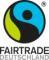 Sonnabend, den 25.03.2017von 10.00 bis 15.00 UhrfürInteressierte Bürger/innen, Student/innen, Lehrer/innen, SchülerMitarbeiter/innen von Vereinen, Kirchengemeinden und sozial engagierten Geschäften und Unternehmen, aus Weltläden und Eine-Welt-GruppenEngagierte Menschen, die ihren Bezirk/Berlin zur Fairtrade Town machen wollenAktive aus bereits bestehenden Fairtrade-Town-KampagnenAlle, die schon alles wissen, aber noch viele Fragen habenOrt: Engagement Global im Pangea-HausTrautenaustr. 5, 10717 Berlin(U-Bhf. Güntzelstr. / U-Bhf. Hohenzollernplatz)--------------------------------------------------------------------------------------------------------------------------Programm 
10.00 Uhr	Begrüßung und Einführung in den Tagesablauf 
10.30 Uhr	Fairer Handel – die Dynamik einer sozialen Bewegung	 (Volkmar Lübke)11.15 Uhr	Thematische Arbeitsgruppen 			AG 1		Grundlagen des Fairen Handels	    	 		(M. Altmann) 		AG 2		Standards / Zertifizierungen / Labels – ein Überblick  (V. Lübke)				AG 3		Fairtrade zertifiziertes Gold		    		(K. Damm)			
12.15 Uhr	Imbiss13.15 Uhr	Neues bei Fairtrade - Infos und Diskussion				(Kurt Damm))
14.15	Uhr	AG 4 -Die Fairtrade Town Kampagne 	Berlin und der Berliner Bezirke			Erfahrungsaustausch 												(Volkmar Lübke) ca. 15.00 Uhr	Ende	
Gerne können Sie auch nur zu einzelnen Arbeitsgruppen kommen. Bitte melden Sie sich an: https://www.fairtrade-deutschland.de/aktiv-werden/freiwilligen-netzwerk/multiplikatoren/schulungen(Anmeldeschluss: 20.03.2017)Weitere Informationen erhalten Sie gerne bei Marlis Altmann: Email: fairtrade-schulung@arcor.deWir freuen uns, wenn Sie diese Einladung an Interessierte weiterleiten!